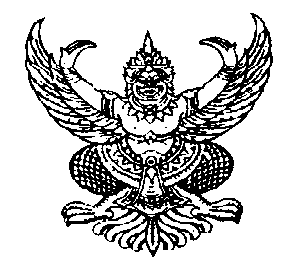 ประกาศราคากลางขององค์การบริหารส่วนตำบลกำแพงเซาเรื่อง ประกาศราคากลางโครงการซ่อมสร้างผิวจราจรแอสฟัลท์ติกคอนกรีตถนนสายบ้านศาลาชัน-บ้านนาโคกอิฐ หมู่ที่ 4---------------------------------------------------ด้วยองค์การบริหารส่วนตำบลกำแพงเซา   มีความประสงค์จะดำเนินการจ้างเหมาโครงการซ่อมสร้างผิวจราจรแอสฟัลท์ติกคอนกรีตถนนสายบ้านศาลาชัน-บ้านนาโคกอิฐ หมู่ที่ 4  วงเงินงบประมาณที่ได้รับจัดสรร  เป็นเงิน   241,000.-  บาท (เงินสองแสนสี่หมื่นหนึ่งพันบาทถ้วน)  โดยรายละเอียดดังนี้		1. งานปูผิวจราจรแอสฟัลท์ติกคอนกรีตผิวจราจร กว้าง 4.00 เมตร ยาว 240.00 เมตร หนา 0.04 เมตร พื้นที่ผิวจราจรไม่น้อยกว่า 960.00 ตารางเมตร	2. งานตีเส้นทางจราจร ขนาดกว้าง 0.10 เมตร (สี Thermo Plastic) พื้นที่ไม่น้อยกว่า 48.00 ตารางเมตร รายละเอียดตามปริมาณงานและแบบแปลนที่กำหนด		3. ติดตั้งป้ายประชาสัมพันธ์โครงการแบบถาวร จำนวน 1 ป้าย	งบประมาณ  241,000.-  บาท ราคากลาง  ณ  วันที่  7  เดือน  สิงหาคม  2560  เป็นเงิน  241,000.-  บาท (เงินสองแสนสี่หมื่นหนึ่งพันบาทถ้วน)   ตามแบบสรุปราคากลางงานก่อสร้าง ซึ่งองค์การบริหารส่วนตำบลกำแพงเซา    ได้ผ่านความเห็นชอบจากคณะกรรมการกำหนดราคากลางที่ลงชื่อไว้ในแบบสรุปราคากลางงานก่อสร้างแนบท้ายประกาศฉบับนี้แล้ว องค์การบริหารส่วนตำบลกำแพงเซา จะใช้ราคากลางนี้ประกาศราคาต่อไป		ประกาศให้ทราบโดยทั่วกัน				ประกาศ  ณ วันที่  7  เดือน สิงหาคม   พ.ศ.  2560 (ลงชื่อ)...................................................ผู้ประกาศ(นางสาวไพเราะ  เอียดบัว)นายกองค์การบริหารส่วนตำบลกำแพงเซาตารางแสดงวงเงินงบประมาณที่ได้รับจัดสรรและราคากลางในงานจ้างก่อสร้างชื่อโครงการ 		โครงการซ่อมสร้างผิวจราจรแอสฟัลท์ติกคอนกรีตถนนสายบ้านศาลาชัน-บ้านนาโคกอิฐ หมู่ที่ 4หน่วยงานเจ้าของโครงการ  องค์การบริหารส่วนตำบลกำแพงเซา    วงเงินงบประมาณที่ได้รับจัดสรรเป็นเงิน       241,000.00 บาทลักษณะงานโดยสังเขป	1. งานปูผิวจราจรแอสฟัลท์ติกคอนกรีตผิวจราจร กว้าง 4.00 เมตร ยาว 240.00 เมตร หนา 0.04 	เมตร พื้นที่ผิวจราจรไม่น้อยกว่า 960.00 ตารางเมตร	2. งานตีเส้นทางจราจร ขนาดกว้าง 0.10 เมตร (สี Thermo Plastic) พื้นที่ไม่น้อยกว่า 48.00 	ตารางเมตร รายละเอียดตามปริมาณงานและแบบแปลนที่กำหนด		3. ติดตั้งป้ายประชาสัมพันธ์โครงการแบบถาวร จำนวน 1 ป้าย4.  ราคากลางคำนวณ   ณ  วันที่   7  เดือน  สิงหาคม  พ.ศ.  2560   เป็นเงิน   242,000.00 บาท5.  บัญชีประมาณการราคากลาง5.1  แบบสรุปราคากลางงานก่อสร้าง  หมายถึง  แบบประเมินราคางานก่อสร้างถนน  (ตามเอกสารแนบท้ายนี้)6.  รายชื่อคณะกรรมการกำหนดราคากลาง	1. นางสาวกอบกุล  ทองอุ่น		ตำแหน่งหัวหน้าส่วนโยธา		ประธานกรรมการ	2. นายณัฐชา  ล่องจ้า              	ตำแหน่งนายช่างโยธา		กรรมการ	3. นายกีรติ   คำดี		ตำแหน่งนายช่างโยธา		กรรมการ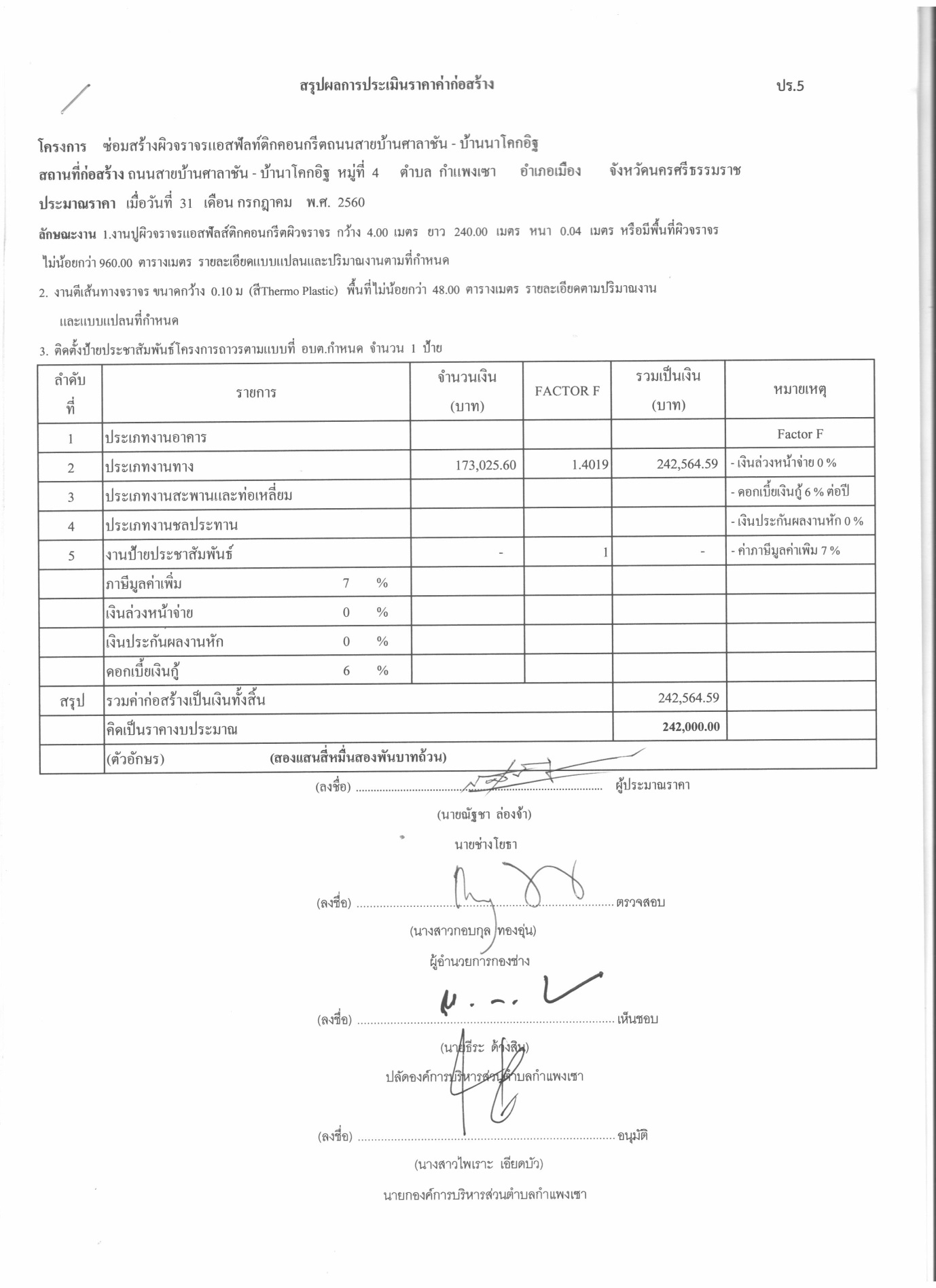 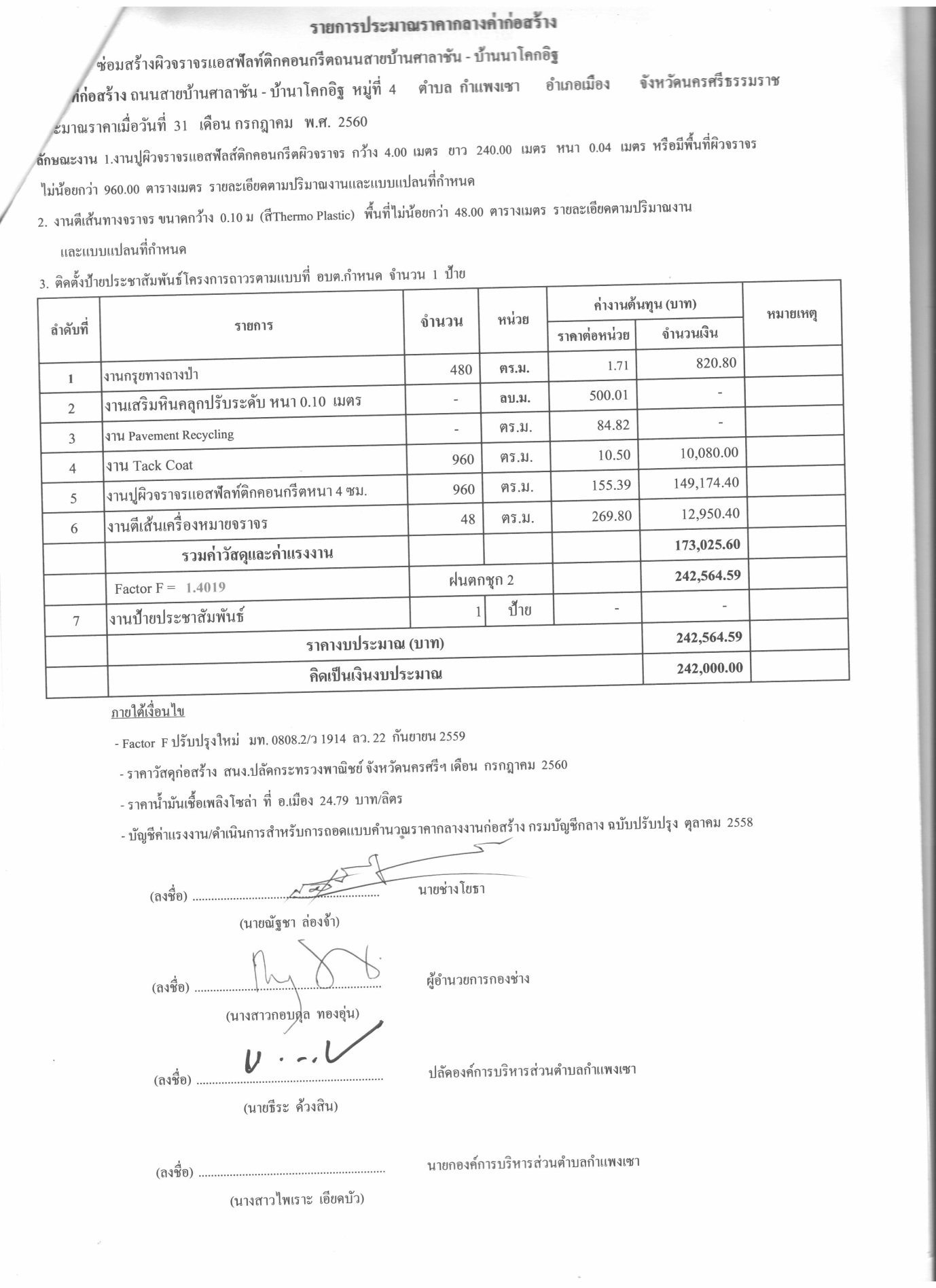 